Moda UVM Intercampus, una ventana de interacción entre alumnos y expertos del gremioEl evento incluyó un concurso de diseño de ropa y joyería creadas por estudiantes de Diseño de la Moda e Industria del Vestido. El evento concluyó con la pasarela UVM Moda Faux Impressions, que expuso diseños exclusivos de alumnos.Con el objetivo generar una competencia sana entre los alumnos e inspirarlos con experiencias profesionales de distinguidos diseñadores de moda, el pasado 22 y 23 de mayo se llevó a cabo el Moda UVM Intercampus, organizado por la Vicerrectoría Académica de Diseño,  Arte y Arquitectura, en campus Tlalpan-Coyoacán.Conferencias, talleres y una pasarela de moda el segundo día (transmitida por streaming para Youtube a través de Google+) constituyeron el evento al que asistieron cerca de dos mil estudiantes. Juanchi Torre, creador de la primera tienda online con los mejores diseñadores de moda en México Compra Moda Nacional, presentó su caso de éxito; Serena Selva, directora de Domus Academy & Naba  impartió la conferencia “Jóvenes Diseñadores Innovadores”; Mauricio Ache, fotógrafo oficial de la Semana de la Moda Mercedes Benz, expuso el tema “Una visión a la fotografía de moda”; Nataly Gutiérrez, Brand Manager de Diesel, ofreció una charla acerca del  “Fashion Marketing”; Karla Brawn, editora de la revista Elle, expuso el particular caso de “Elle, una multiplataforma de moda” y finalmente Mauricio Serrano, diseñador de joyería internacional, impactó con la conferencia  “Inspiración diaria para el diseño”. Los alumnos pudieron intercambiar conocimientos y aprender novedades a través de los talleres impartidos por representantes de diversas marcas: “Tendencias del color”-Sherwin Williams, “Usos de tecnología 3d para moda” – Autodesk, “Tecnología Gerber en la moda”-Gerber Technology y “Fotografía” – SONY. Con su participación en Moda UVM Intercampus; Sony, a través de su categoría de cámaras profesionales y semi-profesionales Alpha, busca impulsar a nuevos talentos en la industria de la moda, y promover el rol imprescindible de la fotografía para el desarrollo de dicho sector.La pasarela UVM Moda Faux Impressions fue el marco de un concurso Intercampus, donde estudiantes UVM de Diseño de Modas e Industria del Vestido provenientes de toda la república presentaron sus prendas y accesorios, compitiendo por una beca académica en Italia y un book profesional cortesía de Sony Alpha, ambos para el primer lugar.El jurado calificador estuvo integrado por personalidades de gran trayectoria en el mundo del diseño y la moda, como la Dr. Serena Selva, los diseñadores Sandra Vite, Mauricio Serrano y César Alcocer, los empresarios Juanchi Torres y Luis Omar Guerrero, y la experta en Gerber, Leticia Licerio.Las palabras de bienvenida estuvieron a cargo de Rodrigo Lepez Vela, Director Nacional de Diseño, Arte y Arquitectura en UVM.La colección que abrió la presentación fue “Mundo Antiguo”, con la cual los diseñadores jugaron con telas, formas y colores que evocan el pasado. En “Cuarzo”, la segunda colección en exhibirse, los diseños utilizaron formas más abstractas y degradaciones de colores en los diseños.La última colección que se presentó tuvo por nombre “Metal”. En ésta, Las prendas lucían colores más fríos y formas ligeramente más rígidas en comparación con las anteriores, y estilizados con decorados metálicos. Todas las presentaciones fueron despedidas con sendos aplausos del público, a quien entusiasmó el talento que mostraron los jóvenes diseñadores en la confección de sus prendas y accesorios.Al finalizar estas presentaciones, se dedicó un espacio para mostrar diseños que formaron parte del Latin Fashion Week Canadá, realizado abril de 2014 en Toronto, Canadá.Después de un breve descanso, se presentaron las más recientes colecciones de la diseñadora profesional y joven talento mexicano, Sandra Vite, y el reconocido diseñador mexicano de alta costura, César Alcocer. El colorido y frescura del trabajo de Sandra, en conjunto con el diseño formal pero ligero de César engalanó el evento y fue la antesala perfecta al anunció de premiación. Tras explicar la necesidad de organizar eventos de esta magnitud que promueven y festejan el talento y originalidad de los diseñadores de moda mexicanos, se dio a conocer al ganador del primer lugar de UVM Moda Faux Impressions.La estudiante de UVM Campus Querétaro, Ingrid Herrera, obtuvo el primer lugar del concurso; su compañera en Campus Querétaro, María del Mar Traspeña, se quedó con el segundo lugar. La estudiante de Campus Lomas Verdes, Renata Rangel, se hizo acreedora a una mención honorífica por su diseño en accesorio.ARGJ/abv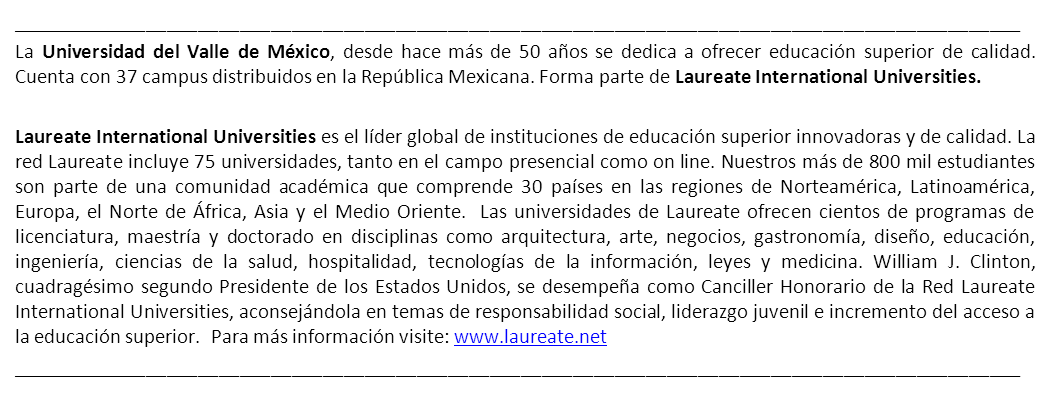 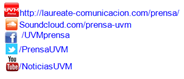 